基督教宣道會愉景灣堂服務中心Discovery Bay Alliance Church Community Centre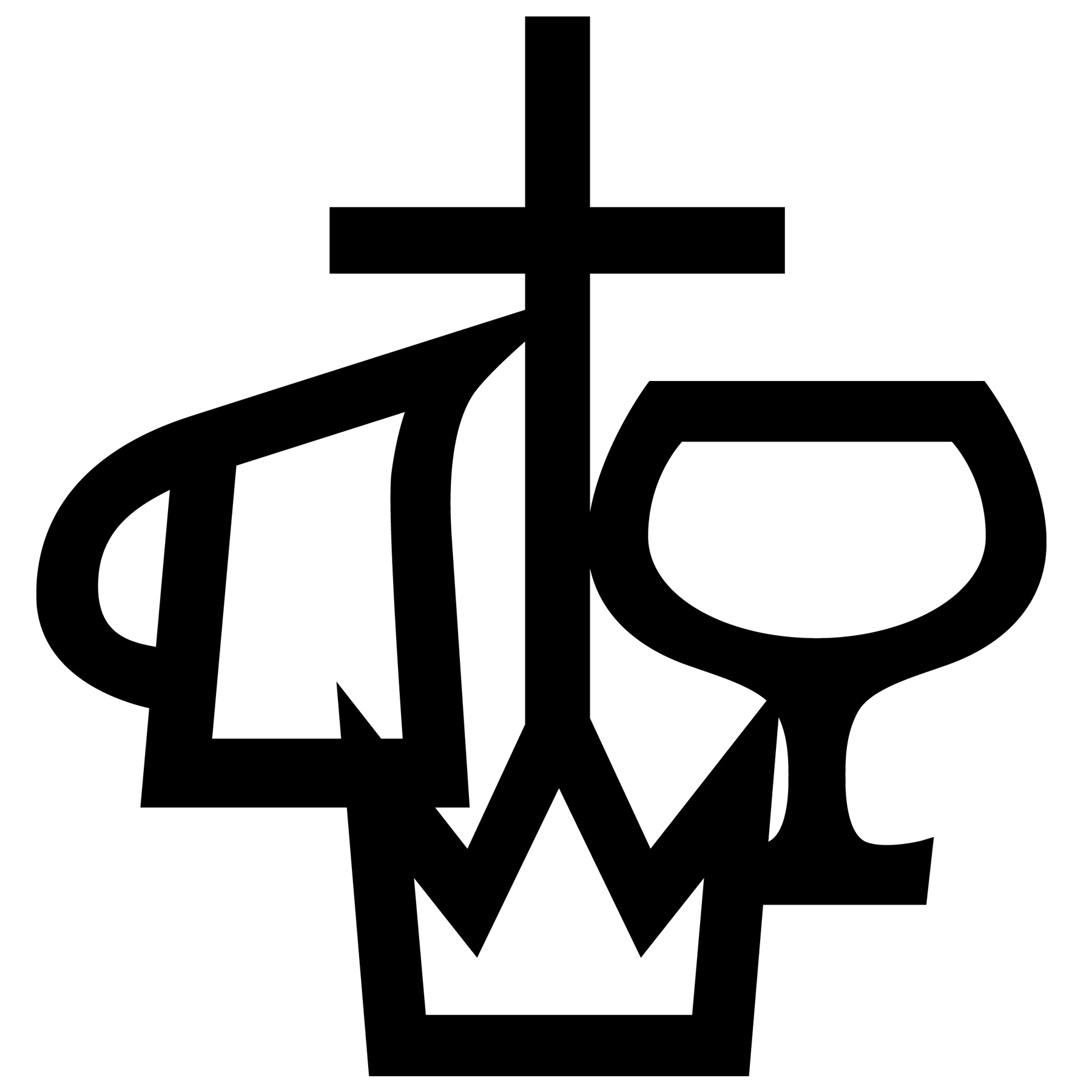 會員入會 / 續會申請表Membership Application / Renewal Form**未滿18歲的申請人需有成人為監護人Applicants aged under 18 must have adult to be guardian 會員資料 ： Information of members:你對下列那些活動資訊有興趣，並希望將來會接收相關資訊?You would like the receive the programs information below in the future: (可選多項can choose more than one)家長管教Parenting		幼兒唱遊Play Group	故事閱讀Story Telling	音樂班	Music 進修學習Academic and Education 	戶外活動Outing 	興趣手藝Interests and Crafts 	健康資訊Health 運動體育 Sport 	烹飪煮食Cookery	假期日營活動Seasonal Day Camp 本人及家庭願意加入成為基督教宣道會愉景灣堂服務中心會員，並願意遵守有關規則。I / We would like to be the member(s) of Discovery Bay Alliance Church Community Centre and follow the regulations.申請人/監護人簽署Applicant/ Guardian 's Signature：____________________		日期Date：______________________如限申請人未滿18歲，須有家長簽署  For applicant's age under 18, parent’s signature is required：申請人/監護人姓名Applicant/ Guardian’s Name:電話Tel/Whatsapp:本人願意透過WhatsApp接收 貴中心的最新資訊I would like to receive the latest Centre information through WhatsApp. 本人願意加入 貴中心的WhatsApp 帳號，成為朋友 I would like to add your Centre no. in my phone book. 本人願意追蹤 貴中心的Facebook 專頁，並加入 貴中心帳號成為朋友 I would like to follow your Facebook Page and add you as friends 本人願意透過WhatsApp接收 貴中心的最新資訊I would like to receive the latest Centre information through WhatsApp. 本人願意加入 貴中心的WhatsApp 帳號，成為朋友 I would like to add your Centre no. in my phone book. 本人願意追蹤 貴中心的Facebook 專頁，並加入 貴中心帳號成為朋友 I would like to follow your Facebook Page and add you as friends 本人願意透過WhatsApp接收 貴中心的最新資訊I would like to receive the latest Centre information through WhatsApp. 本人願意加入 貴中心的WhatsApp 帳號，成為朋友 I would like to add your Centre no. in my phone book. 本人願意追蹤 貴中心的Facebook 專頁，並加入 貴中心帳號成為朋友 I would like to follow your Facebook Page and add you as friends 地址Address:姓名 Name性別Sex與申請人關係Relationship出生日期D.O.B.會員費/ Membership Price($45)1.2.3TOTAL注意事項 Notes:宣道會愉景灣堂服務中心 (本中心) 將運用閣下的個人資料作收據、通訊、籌募本中心經費及收集意見之用途。閣下的個人資料絕對保密。如有需要，我們可能將有關資料提供予受本中心委託而提供服務的機構或人士，以便能為閣下提供更適切的服務。所有資料均絶對保密。 提供個人資料與否，純屬自願。如果所提供的資料不足， 本中心可能無法為閣下提供所需服務。在活動課程過程中拍攝的相片或錄像，將會用作宣傳推廣之用的。若閣下不欲於課堂或活動中被拍攝或將有關資料作其他用途，歡迎向本中心提出。閣下可以隨時要求本中心停止用你的個人資料作上述用途，費用全免。Discovery Bay Alliance Church Community Centre (“DBACCC”) shall use your personal data for issuing receipts, fostering communications, raising funds and conducting surveys for DBACCC. Your personal data will be kept strictly confidential.DBACCC may furnish your data on a strictly confidential basis to third parties who provide service to us in relation thereto.The provision of your personal data is voluntary. If you do not provide sufficient information, DBACCC may not be able to provide services to you.DBACCC have the right to take photo or video-record the class activity for the purpose of publicity and promotion. Participants who do not wish to be captured by photo or to be shown in any other means, please kindly notify us in advance.Upon received your request at any time and with no charge, DBACCC will cease to use your personal data for the above purposes.此欄由中心填寫Official Use Only此欄由中心填寫Official Use Only此欄由中心填寫Official Use Only此欄由中心填寫Official Use Only入會日期Date of Payment收據編號Receipt No.支付方式Paid ByCash / Cheque / ATM負責職員簽名Handled by